Это резюме создано на rabota.ua.Самую свежую версию этого резюме вы можете скачать здесь: http://rabota.ua/cv/6480669Resume
 
 PurposeInteresting developing work, bringing pleasure and stable high income ExperienceLinguistSamsung R end D institute  april 2015 – august 2015 (4 month)translating of Polish texts from Russian to Polish  related with IT branch, redaction of Polish texts, editing.Representative of the Polish hotel "Arlamov" September 2013 - November 2013 (3 months)Trident (http://trident.travel) Lvivfrom 20 to 50 employees Travelling/ Passenger transportationThe promotion of Polish hotels in , an advertising company in collaboration with the hotel manager for advertising, presentation agents for hotels, transfers Polish-Ukrainian end Ukrainian-PolishDevelopment Manager Ukraine Mai 2012 - Mai 2013 (1 year)Travel Professional Group (http://www.tpg.ua)from 100 to 250 emplyees   Travelling/ Passenger transportation development direction of "Ukraine", sale of tourist facilities in Morshyn, Truskavets Skhidnytsya, the Carpathians, Khmelnik, Crimea, selection of tourist facilities to offer,  development of new travel programs in Crimea, UkraineTourism Manager Mars 2006 - Mars 2011 (5 years)JV Mist Tour (http://www.meest-tour.com.ua)from 20 to 50 employees Travelling/ Passenger transportationSale of tours in Ukraine, the development direction of Truskavets, Morshyn Skhidnytsya, Chmelnik sale of tourist facilities in the Crimea, development and sale of excursion routes in Ukraine (Kamenetz-Podolsky-Khotyn, Uzhgorod, Mukachevo, Lviv, tours to Ukraine, the Carpathians.Administrator translator September 2005 (1 year) - September 2006Linguistic Centre (http://www.lingvo.lviv.ua)from 20 to 50 employees Local services - othertraining translation, translation editing, preparing documents for translation, office administration, participation and preparation for competition translators, Bulgarian-Ukrainian translation, Ukrainian-Bulgarian translation, Polish-Ukrainian translation, Ukrainian-Polish translationEducation  (Lviv) Graduation 2001 PDE operatorLNU them. Franko (Lviv) Graduation 2000 Philology (teacher, translator)Languages  English - Intermediate level French – Intermediate level Polish – Intermediate level Russian - native Ukrainian - native Courses, training, certificates  Exchange students from France,  (, ) Graduation 1995  Additional informationComputer Skills Word, Excel, Access, Power Point, Corel Draw, InternetDriver license Kat. ВSocial activities Polish language tuitionHobbies and interestsSports (tennis, skiing, swimming), drawing (graphics) Это резюме создано на rabota.ua.Самую свежую версию этого резюме вы можете скачать здесь: http://rabota.ua/cv/6480669Chukhna NataliyaChukhna NataliyaDate of birthMai 24/1978Region:Willing to relocate:Kiev, other countryPhones:+38063 855 02 49, +38097 662 57 03E-mail:tashalviv@mail.ru Отправить сообщение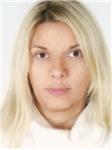 